ПАСПОРТ ПРОГРАММЫРАЗДЕЛ 1.ХАРАКТЕРИСТИКА ТЕКУЩЕГО СОСТОЯНИЯАнализ состояния сферы социально-экономического развития Программа направлена на повышение уровня защищенности населения и территории от чрезвычайных ситуаций природного и техногенного характера. Важнейшими характеристиками уровня безопасности жизнедеятельности населения является количество имеющихся рисков на территории проживания и степень вероятности возникновения чрезвычайных ситуаций природного и техногенного характера, происшествий, аварий и катастроф. Высокая готовность структур единой государственной системы предупреждения и ликвидации чрезвычайных ситуаций и сил гражданской обороны муниципального и объектового уровней позволяет в максимальной мере компенсировать влияние негативных факторов на уровень безопасности жизнедеятельности населения, минимизировать материальный ущерб и снизить количество погибших и пострадавших в чрезвычайных ситуациях, происшествиях, авариях и катастрофах.Защита населения и территорий от чрезвычайных ситуаций природного и техногенного характера, обеспечение пожарной безопасности, организация и проведение мероприятий в области гражданской обороны являются важнейшими функциями в Муниципальном образовании «Мирнинский район» Республики Саха (Якутия).Источниками событий чрезвычайного характера являются опасные природные явления, риски, возникающие в процессе хозяйственной деятельности, а также крупные техногенные аварии и катастрофы.Муниципальная программа «Предупреждение и ликвидация последствий чрезвычайных ситуаций на территории муниципального района на 2024-2028 годы» (далее-программа) разработана в целях эффективности мероприятий по повышению оперативности реагирования на угрозу или возникновение чрезвычайной ситуации (далее - ЧС), информирование населения и организаций о фактах их возникновения и принятых по ним мерах, эффективности взаимодействия привлекаемых сил и средств постоянной готовности и слаженности их совместных действий.Защита населения и территорий от чрезвычайных ситуаций природного и техногенного характера в последние годы выделяется в отдельную чётко обозначенную область человеческой жизнедеятельности, что состоит из всестороннего противодействия чрезвычайным ситуациям, обеспечением снижения их количества, повышением уровня защищённости населения, безопасности потенциально опасных объектов жизнеобеспечения от угроз природного и техногенного характера, создание необходимых условий для развития в этой области.Муниципальное образование «Мирнинский район» Республики Саха (Якутия) расположен в западной части Республики Саха (Якутия). На западе район граничит с Красноярским краем и Иркутской областью. Климат Мирнинского района отличается резкой континентальностью, здесь наблюдаются большие амплитуды колебаний температур зимы и лета, ночи и дня. Среднемесячная температура воздуха в январе варьируется в пределах от -28С до -40С, в июле – от +12С до +18С. Характерной особенностью климата является продолжительная до 7 месяцев зима и короткое лето - 2,5 месяца. Общая площадь территории – 165,8 тыс. кв. км. Расстояние от Мирного до Москвы – 4228 км. Большая часть территории – лесной фонд площадью 160,3 тыс. кв. км.В административно-территориальном составе района – 9 муниципальных образований, из них два города – Мирный и Удачный, четыре посёлка городского типа – Айхал, Чернышевский, Светлый, Алмазный, три села – Арылах, Тас-Юрях, Сюльдюкар. Административный центр – город Мирный.Постановлением районной Администрации от 23 декабря 2016 № 1513 «Об утверждении Положения о звене территориальной подсистемы единой государственной системы предупреждения и ликвидации чрезвычайных ситуаций МО «Мирнинский район» РС (Я) органом повседневного управления муниципального звена территориальной подсистемы единой Государственной системы предупреждения и ликвидации чрезвычайных ситуаций (далее - ТП РСЧС) является ЕДДС.ЕДДС предназначена для приёма сообщений об авариях, пожарах, катастрофах, стихийных бедствиях и других чрезвычайных происшествиях от населения и организаций, оперативного реагирования и управления силами постоянной готовности, координации совместных действий ведомственных дежурно-диспетчерских служб (далее - ДДС) в условиях чрезвычайной ситуации.	Принципиальным отличием ЕДДС, от других органов повседневного управления единой Государственной системы предупреждения и ликвидации чрезвычайных ситуаций (далее - РСЧС), является наличие в её структуре диспетчерской смены, предназначенной для круглосуточного приёма сообщений о чрезвычайных ситуациях от населения и организаций, их обработки и оперативного оповещения всех заинтересованных ДДС, что позволяет обеспечить единое информационное пространство в звене РСЧС, повысить оперативность и эффективность реагирования на ЧС. На территории Мирнинского района сохраняется высокий уровень возникновения чрезвычайных ситуаций природного и техногенного характера. Наблюдается постоянный рост числа чрезвычайных ситуаций, вследствие чего снижение рисков и смягчение последствий чрезвычайных ситуаций в муниципальном образовании «Мирнинский район» Республики Саха (Якутия) имеет характер первостепенной важности и её решение относится к приоритетной сфере обеспечения безопасности. На основании Указа Президента Российской Федерации от 13 ноября 2012 №1522 «О создании комплексной системы экстренного оповещения населения об угрозе возникновения или о возникновении чрезвычайных ситуаций» в 2017 году в ЕДДС установили комплексную систему экстренного оповещения населения (далее - КСЭОН).В рамках муниципальной программы «Предупреждение и ликвидация последствий чрезвычайных ситуаций на территории муниципального района» на 2019 - 2023 годы сложилась практика и накопленный за последние годы опыт выполнения задач по обеспечению безопасности позволяют сделать выводы о необходимости продолжения реализации комплексного подхода в этой работе.Статистика пожаров за период с 2020-2022гг.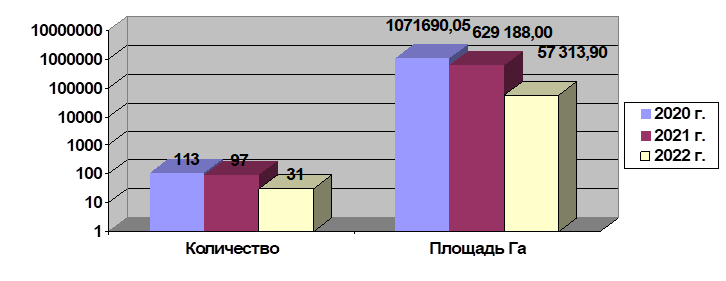 Источниками событий чрезвычайного характера являются опасные природные явления. Цикличность природных явлений и процессов создаёт условия для возникновения чрезвычайных ситуаций, характерных для территории района. Среди природных опасностей наиболее распространёнными и актуальными для Мирнинского района являются: лесные пожары (2020 г. – 113 лесных пожаров на общей площади 1 071 690,05 га, 2021 г. – 97 лесных пожаров на общей площади 629 188,00 га, 2022 г. – 31 лесной пожар на общей площади 57 313,90 га). Из диаграммы мы видим, что ежегодно идёт снижение количества лесных пожаров, так же и снижение общей площади лесных пожаров.Для снижения рисков возникновения пожаров в жилых помещениях, на социально-значимых объектах, объектах с круглосуточным проживанием людей необходимо своевременная агитация населения по противопожарной пропаганды с использованием средств массовой информации Количество пожаров и их последствияОбстановка с пожарами на территории муниципального образования «Мирнинский район» Республики Саха (Якутия) по сравнению с аналогичными периодами прошлых лет характеризуется следующими показателями:В 2022 зарегистрировано 240 пожаров.В 2021 зарегистрировано 244 пожара.В 2020 зарегистрировано 289 пожаров.По числу пожаров мы видим снижение на 26 % в сравнении с 2020 годом.В 2022 погибших в результате пожара 6 человек.В 2021 погибших в результате пожара 10 человек.В 2020 погибших в результате пожара 6 человек.По погибшим в результате пожара мы видим, что на 40 % снижение по сравнению с 2021 годом. По результатам полученных травм при пожаре на 42 % ниже в сравнении с 2020 годом. А также динамика держится в период 2021г. – 2022 г. на одном уровне.В 2022 причинен ущерб в размере 884 000,00 рублей.В 2021 причинен ущерб в размере 1 591 700,00 В 2020 причинен ущерб в размере 19 210 700,00По результатам полученного ущерба от пожаров мы видим, что на 94 % снижение в сравнении с 2020 годом. Основные понятия, применяемые в муниципальной программеВ соответствии с Федеральным законом от 21.12.1994 № 68-ФЗ «О защите населения и территорий от чрезвычайных ситуаций природного и техногенного характера» применяются следующие термины: Чрезвычайная ситуация (далее ЧС) - это обстановка на определенной территории, сложившаяся в результате аварии, опасного природного явления, катастрофы, распространения заболевания, представляющего опасность для окружающих, стихийного или иного бедствия, которые могут повлечь или повлекли за собой человеческие жертвы, ущерб здоровью людей или окружающей среде, значительные материальные потери и нарушение условий жизнедеятельности людей.Предупреждение чрезвычайных ситуаций - это комплекс мероприятий, проводимых заблаговременно и направленных на максимально возможное уменьшение риска возникновения чрезвычайных ситуаций, а также на сохранение здоровья людей, снижение размеров ущерба окружающей среде и материальных потерь в случае их возникновения.Ликвидация чрезвычайных ситуаций - это аварийно-спасательные и другие неотложные работы, проводимые при возникновении чрезвычайных ситуаций и направленные на спасение жизни и сохранение здоровья людей, снижение размеров ущерба окружающей среде и материальных потерь, а также на локализацию зон чрезвычайных ситуаций, прекращение действия характерных для них опасных факторов. Специализированные технические средства оповещения и информирования населения в местах массового пребывания людей — это специально созданные технические устройства, осуществляющие прием, обработку и передачу аудио- и (или) аудиовизуальных, а также иных сообщений об угрозе возникновения, о возникновении чрезвычайных ситуаций и правилах поведения населения.Оповещение населения о чрезвычайных ситуациях — это доведение до населения сигналов оповещения и экстренной информации об опасностях, возникающих при угрозе возникновения или возникновении чрезвычайных ситуаций природного и техногенного характера, о правилах поведения населения и необходимости проведения мероприятий по защите.Информирование населения о чрезвычайных ситуациях - это доведение до населения через средства массовой информации и по иным каналам информации о прогнозируемых и возникших чрезвычайных ситуациях, принимаемых мерах по обеспечению безопасности населения и территорий, приемах и способах защиты, а также проведение пропаганды знаний в области гражданской обороны, защиты населения и территорий от чрезвычайных ситуаций, в том числе обеспечения безопасности людей на водных объектах, и обеспечения пожарной безопасности. Комплексная система экстренного оповещения населения об угрозе возникновения или о возникновении чрезвычайных ситуаций - это элемент системы оповещения населения о чрезвычайных ситуациях, представляющий собой комплекс программно-технических средств систем оповещения и мониторинга опасных природных явлений и техногенных процессов, обеспечивающий доведение сигналов оповещения и экстренной информации до органов управления единой государственной системы предупреждения и ликвидации чрезвычайных ситуаций и до населения в автоматическом и (или) автоматизированном режимах.  Быстроразвивающиеся опасные природные явления и техногенные процессы - это негативные явления и процессы, определенные в ходе прогнозирования угрозы возникновения чрезвычайных ситуаций, локализация и ликвидация которой требуют заблаговременной подготовки сил и средств единой государственной системы предупреждения и ликвидации чрезвычайных ситуаций. Органы управления единой государственной системы предупреждения и ликвидации чрезвычайных ситуаций - это органы, создаваемые для координации деятельности федеральных органов исполнительной власти, органов исполнительной власти субъектов Российской Федерации, органов местного самоуправления, организаций в области защиты населения и территорий от чрезвычайных ситуаций и сил, привлекаемых для предупреждения и ликвидации чрезвычайных ситуаций. 1.2. Характеристика имеющейся проблемыНа сегодня остаются актуальные опасные природные явления, представляющие собой потенциальный источник угроз и рисков жизнедеятельности человека и хозяйственному потенциалу, включают в себя опасные гидрометеорологические явления, очень сильные осадки, интенсивные гололедно - изморозевые отложения, сильная жара, сильный мороз, засуха атмосферная и почвенная, опасные процессы биогенного характера (пожары в природных системах). Для преодоления негативных тенденций необходимы целенаправленные, скоординированные действия органов местного самоуправления «Мирнинский район» Республики Саха (Якутия), общественных объединений и граждан. Успешное комплексное решение масштабных и разнородных задач, объединённых единоцелевой установкой, возможно лишь с использованием программно-целевых методов, реализующих системный подход. Проблема совершенствования ликвидации чрезвычайных ситуаций, защиты населения, объектов экономики, окружающий среды может быть решена только с помощью комплекса взаимосвязанных по ресурсам и срокам исполнения мероприятий, в выполнении которых требуется участие большинства руководителей организаций, расположенных на территории муниципального образования «Мирнинский район» Республики Саха (Якутия). Указанные проблемы в значительной мере взаимосвязаны и обуславливают друг друга и для решения их необходим комплексный подход как на федеральном, региональном и муниципальных уровнях. Настоящая Программа является основой для разработки комплекса мероприятий. Принятие программы на последующие пять лет позволит предусмотреть ряд мероприятий, направленных на комплексное решение задач и достижение планируемых результатов:1.	Повышение уровня защищенности населения и территории от чрезвычайных ситуаций природного и техногенного характера;2.	Сохранение работоспособности системы оповещения населения;3.	Поддержания уровня профессиональной подготовленности персонала ЕДДС;4.	Стабильная организация и осуществление мероприятий по защите населения и территории муниципального района от чрезвычайных ситуаций природного и техногенного характера.					РАЗДЕЛ 2.МЕХАНИЗМ РЕАЛИЗАЦИИ ПРОГРАММЫ2.1. Цели и задачи программыЦель: Создание условий повышения эффективности работы по предупреждению чрезвычайных ситуаций.Задачи: Организация работы по своевременному предупреждению населения о чрезвычайных ситуациях, возникающих при угрозе природного и техногенного характера.Осуществление мероприятий по защите населения и территории муниципального района от чрезвычайных ситуаций природного и техногенного характера. Основанием для разработки муниципальной программы являются следующие нормативные правовые акты:Федеральный закон от 06.10.2003 № 131-ФЗ «Об общих принципах организации местного самоуправления в Российской Федерации»; Федеральный закон от 21.12.1994 № 68-ФЗ «О защите населения и территорий от чрезвычайных ситуаций природного и техногенного характера»;Федеральный закон от 21.12.1994 № 69-ФЗ «О пожарной безопасности»;Федеральный закон от 06.03.2006 № 35-ФЗ «О противодействии терроризму»; Постановление Правительства РФ от 15.04.2014 № 300 «О государственной программе Российской Федерации «Защита населения и территорий от чрезвычайных ситуаций, обеспечение пожарной безопасности и безопасности людей на водных объектах»;Указ Президента Российской Федерации от 20.12.2016 № 696 утверждены основы государственной политики Российской Федерации в области гражданской обороны на период до 2030 года;Указ Президента Российской Федерации от 16.10.2019 №501 утверждена стратегия в области развития гражданской обороны, защиты населения и территорий от чрезвычайных ситуаций, обеспечения пожарной безопасности и безопасности людей на водных объектах на период до 2030 года.Защищённость населения и территории муниципального образования «Мирнинский район» Республики Саха (Якутия) от ЧС природного и техногенного характера является неотъемлемой частью социально-экономической обстановки и оказывает прямое воздействие на сферы экономического района.2.2. Общий порядок реализации программы:Муниципальная программа предусматривает реализацию и решение следующих задач:Задача 1. Организация работы по своевременному предупреждению населения о чрезвычайных ситуациях, возникающих при угрозе природного и техногенного характера. Задача выполняется посредством следующих мероприятий:Мероприятие №1: Профилактика и предупреждение чрезвычайных ситуаций природного и техногенного характера.Порядок реализации мероприятия:Совершенствование противопожарной пропаганды с последующей публикацией агитационных материалов в средствах массовой информации;Ежеквартальные проверки установленных комплексных систем оповещения населения без практического запуска оконечных средств оповещения МО «Мирнинского района» РС (Я);Ежеквартальные проверки установленных комплексных систем оповещения населения с запуском громкоговорителей на территории МО «Мирнинского района» РС (Я);Своевременное информационное обеспечение органов управления и сил муниципального образования, предназначенных для экстренных действий;Оперативность управления и эффективность функционирования дежурно-диспетчерских служб предприятий, организаций и учреждений, независимо от форм собственности, расположенных на территории муниципального образования, и объектов различной ведомственной принадлежности при их совместных действиях по предупреждению и ликвидации чрезвычайных ситуаций;Проведение радио тренировок по резервным каналам радиосети.Финансирование по данному мероприятию не требуется.Исполнитель мероприятия: МКУ «Единая дежурно-диспетчерская служба» муниципального образования «Мирнинский район» Республики Саха (Якутия).Мероприятие №2: Обучение (повышение квалификации) персонала ЕДДС по подготовке диспетчеров и руководителей учрежденияПорядок реализации мероприятия: Направление сотрудников ЕДДС на курсы повышения квалификации должностных лиц и специалистов в области гражданской обороны, защиты населения от чрезвычайных ситуаций, пожарной безопасности и безопасности людей на водных объектах;Участие в учебно-методических сборах, учениях, тренировках и других оперативных мероприятиях. Позволит обеспечить требуемый уровень профессиональной подготовки личного персонала ЕДДС.Финансирование по данному мероприятию осуществляется за счёт средств местного бюджета МО «Мирнинский район» РС (Я). Закупки осуществляются на основании Федерального закона от 05.04.2013 № 44-ФЗ «О контрактной системе в сфере закупок товаров, работ, услуг для обеспечения государственных и муниципальных нужд».Исполнитель мероприятия: МКУ «Единая дежурно-диспетчерская служба» муниципального образования «Мирнинский район» Республики Саха (Якутия).Мероприятие №3: Содержание МКУ «Единая дежурно-диспетчерская служба» муниципального образования «Мирнинский район» Республики Саха (Якутия).Порядок реализации мероприятия: Содержание единой дежурно-диспетчерской службы муниципального образования «Мирнинский район» Республики Саха (Якутия) в части: оплаты труда работников, содержание имущества, увеличение стоимости материальных запасов, прочие работы, услуги.Финансирование по данному мероприятию осуществляется за счёт средств местного бюджета МО «Мирнинский район» РС (Я). Закупки осуществляются на основании Федерального закона от 05.04.2013 № 44-ФЗ «О контрактной системе в сфере закупок товаров, работ, услуг для обеспечения государственных и муниципальных нужд».Исполнитель мероприятия: МКУ «Единая дежурно-диспетчерская служба» муниципального образования «Мирнинский район Республики Саха (Якутия). Задача №2. Осуществление мероприятий по защите населения и территории муниципального района от чрезвычайных ситуаций природного и техногенного характера. Задача выполняется посредством следующих мероприятий:Мероприятие №1: Обеспечение профилактических мер путём осуществления передачи межбюджетных трансфертов поселениям Порядок реализации мероприятия: Строительство пожарных водоёмов, выполнение иных закупок и работ для предупреждения чрезвычайных ситуаций природного и техногенного характера на территории муниципальных образований поселений.Финансирование осуществляются в рамках соглашения о предоставлении межбюджетных трансфертов из бюджета муниципального образования «Мирнинский район» Республики Саха (Якутия) бюджетам муниципальных образований поселений Мирнинского района в соответствии с постановлением районной Администрации от 29.10.2019 №1539 «Об утверждении методики распределения иных межбюджетных трансфертов из бюджета муниципального образования «Мирнинский район» Республики Саха (Якутия) поселениям Мирнинского района Республики Саха (Якутия)». Закупки осуществляются поселениями на основании Федерального закона от 05.04.2013 № 44-ФЗ «О контрактной системе в сфере закупок товаров, работ, услуг для обеспечения государственных и муниципальных нужд».Исполнитель мероприятия: Мобилизационное управление администрации МО «Мирнинский район» РС (Я), Администрации МО поселений «Мирнинский район» РС (Я).Мероприятие №2: Обеспечение финансовым и материальным резервом для предупреждения и ликвидации последствий чрезвычайных ситуаций.Порядок реализации мероприятия:Резерв финансовых ресурсов муниципального образования «Мирнинский район» Республики Саха (Якутия) создаётся для предупреждения и ликвидации чрезвычайных ситуаций природного и техногенного характера, в том числе на проведение аварийно-восстановительных работ по ликвидации последствий стихийных бедствий и других чрезвычайных ситуаций, имевших место в текущем финансовом году, средства которого расходуются с целевым назначением. Постановлением районной Администрации от 06.09.2022 № 1224 утверждено Положение о резерве финансовых ресурсов для предупреждения и ликвидации чрезвычайных ситуаций природного и техногенного характера на территории муниципального образования «Мирнинский район» Республики Саха (Якутия);Резерв материальных ресурсов для предупреждения и ликвидации чрезвычайных ситуаций муниципального образования «Мирнинский район» Республики Саха (Якутия) создаётся заблаговременно в целях экстренного привлечения необходимых средств для ликвидации ЧС межмуниципального и муниципального характера, в том числе для организации первоочередного жизнеобеспечения населения в ЧС, развёртывания и содержания пунктов временного размещения пострадавшего населения, пунктов питания, оснащения аварийно-спасательных формирований (в том числе нештатных) и аварийно-спасательных служб при проведении аварийно-спасательных и других неотложных работ. Уполномоченным органом по созданию номенклатуры и планируемых объёмов резерва материальных ресурсов для ликвидации чрезвычайных ситуаций природного и техногенного характера на территории муниципального образования «Мирнинский район» определено мобилизационное управление Администрации МО «Мирнинский район» Республики Саха (Якутия). Постановлением районной Администрации от 10.10.2022 № 1371 утверждены:- Положение о резерве материальных ресурсов для предупреждения и ликвидации чрезвычайных ситуаций природного и техногенного характера на территории муниципального образования «Мирнинский район» Республики Саха (Якутия);- Номенклатура и объем резерва материальных ресурсов для предупреждения и ликвидации чрезвычайных ситуаций природного и техногенного характера на территории муниципального образования «Мирнинский район» Республики Саха (Якутия).Финансирование по данному мероприятию осуществляется за счёт средств местного бюджета МО «Мирнинский район» РС (Я). Закупки осуществляются на основании Федерального закона от 05.04.2013 № 44-ФЗ «О контрактной системе в сфере закупок товаров, работ, услуг для обеспечения государственных и муниципальных нужд».Исполнитель мероприятия: Мобилизационное управление администрации МО «Мирнинский район» РС (Я).РАЗДЕЛ 4Перечень целевых индикаторов программы«Предупреждение и ликвидация последствий чрезвычайных ситуаций на территории муниципального района» на 2024 – 2028 годы*Примечание: Базовое значение индикаторов указывается плановое за 2023 год.Справочно:Источник значений целевых индикаторов муниципальной программыПриложение к постановлению районной Администрацииот «___»___________2023 г. №_____            Муниципальная программамуниципального образования «Мирнинский район» Республики Саха (Якутия)«Предупреждение и ликвидация последствий чрезвычайных ситуаций на территории муниципального района»на 2024-2028 годыМирный, 2023 г.1Наименование программы Предупреждение и ликвидация последствий чрезвычайных ситуаций на территории муниципального района2Сроки реализации программы2024-2028 годы3Координатор программыМКУ «Единая дежурно-диспетчерская служба» муниципального образования «Мирнинский район» Республики Саха (Якутия)4Исполнители программыМобилизационное управление администрации муниципального образования «Мирнинский район» Республики Саха (Якутия);Администрации муниципальных образований поселений Мирнинского района Республики Саха (Якутия);МКУ «Единая дежурно-диспетчерская служба» муниципального образования «Мирнинский район» Республики Саха (Якутия).5Цель(-и) программыСоздание условий повышения эффективности работы по предупреждению чрезвычайных ситуаций.6Задачи программыОрганизация работы по своевременному предупреждению населения о чрезвычайных ситуациях, возникающих при угрозе природного и техногенного характера;Осуществление мероприятий по защите населения и территории муниципального района от чрезвычайных ситуаций природного и техногенного характера.7Финансовое обеспечение программы (руб.):202420252026202720287Федеральный бюджет0,000,000,000,000,007Государственный бюджет РС (Я)0,000,000,000,000,007Бюджет МО «Мирнинский район» РС (Я)34 629 812,6533 561 649,3133 561 649,3133 561 649,3133 717 119,317Иные источники0,000,000,000,000,007ИТОГО по программе34 629 812,6533 561 649,3133 561 649,3133 561 649,3133 717 119,318Планируемые результаты реализации программы Повышение уровня защищенности населения и территории от чрезвычайных ситуаций природного и техногенного характера;Сохранение работоспособности системы оповещения населения; Поддержания уровня профессиональной подготовленности персонала ЕДДС;Стабильная организация и осуществление мероприятий по защите населения и территории муниципального района от чрезвычайных ситуаций природного и техногенного характера. РАЗДЕЛ 3
ПЕРЕЧЕНЬ МЕРОПРИЯТИЙ И РЕСУРСНОЕ ОБЕСПЕЧЕНИЕ муниципальной программы«Предупреждение и ликвидация последствий чрезвычайных ситуаций на территории муниципального района» на 2024 – 2028 годы РАЗДЕЛ 3
ПЕРЕЧЕНЬ МЕРОПРИЯТИЙ И РЕСУРСНОЕ ОБЕСПЕЧЕНИЕ муниципальной программы«Предупреждение и ликвидация последствий чрезвычайных ситуаций на территории муниципального района» на 2024 – 2028 годы РАЗДЕЛ 3
ПЕРЕЧЕНЬ МЕРОПРИЯТИЙ И РЕСУРСНОЕ ОБЕСПЕЧЕНИЕ муниципальной программы«Предупреждение и ликвидация последствий чрезвычайных ситуаций на территории муниципального района» на 2024 – 2028 годы РАЗДЕЛ 3
ПЕРЕЧЕНЬ МЕРОПРИЯТИЙ И РЕСУРСНОЕ ОБЕСПЕЧЕНИЕ муниципальной программы«Предупреждение и ликвидация последствий чрезвычайных ситуаций на территории муниципального района» на 2024 – 2028 годы РАЗДЕЛ 3
ПЕРЕЧЕНЬ МЕРОПРИЯТИЙ И РЕСУРСНОЕ ОБЕСПЕЧЕНИЕ муниципальной программы«Предупреждение и ликвидация последствий чрезвычайных ситуаций на территории муниципального района» на 2024 – 2028 годы РАЗДЕЛ 3
ПЕРЕЧЕНЬ МЕРОПРИЯТИЙ И РЕСУРСНОЕ ОБЕСПЕЧЕНИЕ муниципальной программы«Предупреждение и ликвидация последствий чрезвычайных ситуаций на территории муниципального района» на 2024 – 2028 годы РАЗДЕЛ 3
ПЕРЕЧЕНЬ МЕРОПРИЯТИЙ И РЕСУРСНОЕ ОБЕСПЕЧЕНИЕ муниципальной программы«Предупреждение и ликвидация последствий чрезвычайных ситуаций на территории муниципального района» на 2024 – 2028 годы РАЗДЕЛ 3
ПЕРЕЧЕНЬ МЕРОПРИЯТИЙ И РЕСУРСНОЕ ОБЕСПЕЧЕНИЕ муниципальной программы«Предупреждение и ликвидация последствий чрезвычайных ситуаций на территории муниципального района» на 2024 – 2028 годы № п/пМероприятия по реализации программыИсточникифинансированияОбъем финансирования по годамОбъем финансирования по годамОбъем финансирования по годамОбъем финансирования по годамОбъем финансирования по годам№ п/пМероприятия по реализации программыИсточникифинансирования2024 год 2025 год 2026 год 2027 год 2028 год 1.Обучение (повышение квалификации) персонала ЕДДС по подготовке диспетчеров и руководителей учрежденияВсего311 468,00311 468,00311 468,00311 468,00311 468,001.Обучение (повышение квалификации) персонала ЕДДС по подготовке диспетчеров и руководителей учрежденияФедеральный бюджет1.Обучение (повышение квалификации) персонала ЕДДС по подготовке диспетчеров и руководителей учрежденияГосударственный бюджет РС (Я)1.Обучение (повышение квалификации) персонала ЕДДС по подготовке диспетчеров и руководителей учрежденияБюджет МО «Мирнинский район» РС(Я)311 468,00311 468,00311 468,00311 468,00311 468,001.Обучение (повышение квалификации) персонала ЕДДС по подготовке диспетчеров и руководителей учрежденияДругие источники2.Содержание МКУ «Единая дежурно-диспетчерская служба» муниципального образования «Мирнинский район» Республики Саха (Якутия)Всего16 378 344,6515 310 181,3115 310 181,3115 310 181,3115 465 651,312.Содержание МКУ «Единая дежурно-диспетчерская служба» муниципального образования «Мирнинский район» Республики Саха (Якутия)Федеральный бюджет2.Содержание МКУ «Единая дежурно-диспетчерская служба» муниципального образования «Мирнинский район» Республики Саха (Якутия)Государственный бюджет РС (Я)2.Содержание МКУ «Единая дежурно-диспетчерская служба» муниципального образования «Мирнинский район» Республики Саха (Якутия)Бюджет МО«Мирнинский район» РС(Я)16 378 344,6515 310 181,3115 310 181,3115 310 181,3115 465 651,312.Содержание МКУ «Единая дежурно-диспетчерская служба» муниципального образования «Мирнинский район» Республики Саха (Якутия)Другие источники   3.Обеспечение профилактических мер путём осуществления передачи межбюджетных трансфертов поселениямВсего2 940 000,002 940 000,002 940 000,002 940 000,002 940 000,00   3.Обеспечение профилактических мер путём осуществления передачи межбюджетных трансфертов поселениямФедеральный бюджет   3.Обеспечение профилактических мер путём осуществления передачи межбюджетных трансфертов поселениямГосударственный бюджет РС (Я)   3.Обеспечение профилактических мер путём осуществления передачи межбюджетных трансфертов поселениямБюджет МО «Мирнинский район» РС(Я) 2 940 000,002 940 000,002 940 000,002 940 000,002 940 000,00   3.Обеспечение профилактических мер путём осуществления передачи межбюджетных трансфертов поселениямДругие источники4Обеспечение финансовым и материальным резервом для предупреждения и ликвидации последствий чрезвычайных ситуацийВсего15 000 000,0015 000 000,0015 000 000,0015 000 000,0015 000 000,004Обеспечение финансовым и материальным резервом для предупреждения и ликвидации последствий чрезвычайных ситуацийФедеральный бюджет4Обеспечение финансовым и материальным резервом для предупреждения и ликвидации последствий чрезвычайных ситуацийГосударственный бюджет РС (Я)4Обеспечение финансовым и материальным резервом для предупреждения и ликвидации последствий чрезвычайных ситуацийБюджет МО«Мирнинский район» РС(Я) 15 000 000,0015 000 000,0015 000 000,0015 000 000,0015 000 000,004Обеспечение финансовым и материальным резервом для предупреждения и ликвидации последствий чрезвычайных ситуацийДругие источникиИТОГО по программе Всего34 629 812,6533 561 649,3133 561 649,3133 561 649,3133 717 119,31ИТОГО по программе Федеральный бюджетИТОГО по программе Государственный бюджет РС (Я)ИТОГО по программе Бюджет МО «Мирнинский район» РС(Я)34 629 812,6533 561 649,3133 561 649,3133 561 649,3133 717 119,31ИТОГО по программе Другие источники№ п/пНаименование индикатораЕдиница
измеренияБазовое значение индикатора* Планируемое значение индикатора по годам реализацииПланируемое значение индикатора по годам реализацииПланируемое значение индикатора по годам реализацииПланируемое значение индикатора по годам реализацииПланируемое значение индикатора по годам реализации№ п/пНаименование индикатораЕдиница
измеренияБазовое значение индикатора* 2024 год2025 год2026 год2027 год2028 год1Процент обученных (повышение квалификации) сотрудников ЕДДС по подготовке диспетчеров и руководителей учреждения%1001001001001001002Количество публикаций в СМИ о мероприятиях по реализации муниципальной программы ед.3333333Количество проведённых радио тренировок по резервным каналам радиосети ед.0111114Количество комплексных проведённых проверок готовности установленных системоповещения населения с запуском электросирен на территории МО «Мирнинского района» РС(Я) (громкоговорителей)кол-во0111115Количество комплексных проведённых проверок готовности установленных систем оповещения населения без практического запуска оконечных средств оповещения МО «Мирнинского района» РС(Я)кол-во0222226Количество установленных источников наружного водоснабжения (нарастающим итогом)кол-во9122227Количество публикаций агитационного материала, размещённого в средствах массовой информациикол-во012345№ п/пНаименование индикатораЕдиница       
измеренияБазовое значение показателя Планируемое значение показателя по годам реализацииПланируемое значение показателя по годам реализацииПланируемое значение показателя по годам реализацииПланируемое значение показателя по годам реализацииПланируемое значение показателя по годам реализации№ п/пНаименование индикатораЕдиница       
измеренияБазовое значение показателя 202420252026202720281.Фактически обученные на текущий периодчеловек7888882.Штатное число сотрудников на текущий периодчеловек888888№ п/пНаименование целевого индикатораЕдиница измеренияРасчёт показателя целевого индикатораРасчёт показателя целевого индикатораИсходные данные для расчёта значений показателя целевого индикатораИсходные данные для расчёта значений показателя целевого индикатора№ п/пНаименование целевого индикатораЕдиница измеренияформула расчетабуквенное обозначение переменной в формуле расчетаисточник исходных данныхметод сбора исходных данных12345671.Процент обученных (повышение квалификации) сотрудников ЕДДС по подготовке диспетчеров и руководителей учреждения%П = (Оф /Оп)*100Оф - фактически обученные на текущий период Оп - штатное число сотрудников на текущий периодП –показатель текущего периода.Сертификаты-удостоверенияучет2.Количество публикаций в СМИ о мероприятиях по реализации муниципальной программы ед.Интернет сайт МО «Мирнинский район»подсчет3.Количество проведённых радио тренировок по резервным каналам радиосети ед. Акты проверокподсчет4.Количество комплексных проведённых проверок готовности установленных системоповещения населения с запуском электросирен на территории МО «Мирнинского района» РС(Я) (громкоговорителей)кол-воАкты проверокподсчет5.Количество комплексных проведённых проверок готовности установленных систем оповещения населения без практического запуска оконечных средств оповещения МО «Мирнинского района» РС(Я)кол-воАкты проверокподсчет6.Количество установленных источников наружного водоснабжения (нарастающим итогом)кол-воКолвопп+ КолвотпКолвопп – количество установленных источников наружного водоснабжения предыдущих отчётных периодов;Колвооп – количество установленных источников наружного водоснабжения в текущем отчётном периоде текущего отчётного периодаМуниципальные контракты, исполнительная документацияподсчет7.Количество публикаций агитационного материала, размещённого в средствах массовой информациикол-воИнтернет сайт МО «Мирнинский район»подсчет